TC.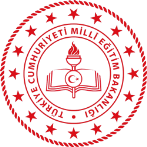 MİLLİ EĞİTİM BAKANLIĞIMESLEKİ VE TEKNİK EĞİTİM GENEL MÜDÜRLÜĞÜHALI TEMİZLEME VE BAKIM DALI(Kalfalık Beceri Sınavı Değerlendirme Kriterleri)Bu Form her bir sınav değerlendiricisi tarafından ayrı ayrı doldurulur. Verilen puanlar Sınav Sonuç Tutanağına yazılarak ortalaması alınır.Sınav sırasında adayın kendisine, çevresine ve işe zarar verebileceği durumların oluşması halinde değerlendiriciler tarafından gerekli uyarılar yapılarak önlem alınması sağlanır. Bu durumda değerlendiriciler, adayın sınava devam ettirilip ettirilmeyeceğine karar verir.Aday B.1 veya B.2 bölümlerinden bir tanesinden sınava alınacaktır.Adayın Adı ve Soyadı: Sınav Tarihi: Sınav Tarihi: Sınav Tarihi: Sınav Tarihi: T.C. Kimlik No:Sınav Süresi:  En fazla 3 saatSınav Süresi:  En fazla 3 saatSınav Süresi:  En fazla 3 saatSınav Süresi:  En fazla 3 saatAdayın Kayıtlı Olduğu Merkez: İZMEMSınav Başlama Saati:Sınav Başlama Saati:Sınav Başlama Saati:Sınav Başlama Saati:Ölçme ve Değerlendirme Yeri:        Revizyon Tarihi: 01.08.2021Revizyon Tarihi: 01.08.2021Revizyon Tarihi: 01.08.2021REV.01Uygulama Sorusu: Halıyı Temizleyiniz. Sınavda verilecek olan iş ve işlemleri; proje-çizim-detay, standartlar, teknik şartnameler, İSG Kuralları, değerlendirme kriterleri ve sınav değerlendiricilerinin talimatlarına uygun şekilde yapınız. Uygulama Sorusu: Halıyı Temizleyiniz. Sınavda verilecek olan iş ve işlemleri; proje-çizim-detay, standartlar, teknik şartnameler, İSG Kuralları, değerlendirme kriterleri ve sınav değerlendiricilerinin talimatlarına uygun şekilde yapınız. Uygulama Sorusu: Halıyı Temizleyiniz. Sınavda verilecek olan iş ve işlemleri; proje-çizim-detay, standartlar, teknik şartnameler, İSG Kuralları, değerlendirme kriterleri ve sınav değerlendiricilerinin talimatlarına uygun şekilde yapınız. Uygulama Sorusu: Halıyı Temizleyiniz. Sınavda verilecek olan iş ve işlemleri; proje-çizim-detay, standartlar, teknik şartnameler, İSG Kuralları, değerlendirme kriterleri ve sınav değerlendiricilerinin talimatlarına uygun şekilde yapınız. Uygulama Sorusu: Halıyı Temizleyiniz. Sınavda verilecek olan iş ve işlemleri; proje-çizim-detay, standartlar, teknik şartnameler, İSG Kuralları, değerlendirme kriterleri ve sınav değerlendiricilerinin talimatlarına uygun şekilde yapınız. DeğerlendirmePuanıAldığı PuanAldığı PuanA.ÖN HAZIRLIKA.ÖN HAZIRLIK(10 Puan)Kişisel temizlik ve bakımını yapar.Kişisel temizlik ve bakımını yapar.2Yapılan İşe uygun işe uygun kişisel koruyucu donanımları  (Eldiven, gözlük, maske) kullanır.Yapılan İşe uygun işe uygun kişisel koruyucu donanımları  (Eldiven, gözlük, maske) kullanır.2Çalışma ortamında iş sağlığı ve güvenliği konusundaki mevzuata ve işyerine ait kurallara uyar. Çalışma ortamında iş sağlığı ve güvenliği konusundaki mevzuata ve işyerine ait kurallara uyar. 2Acil durumda ne yapılacağını söyler.Acil durumda ne yapılacağını söyler.2Tekstil ürünleri veya halı yıkamada kullanacağı araç-gereçlerinin kontrolünü yaparak hazırlar.Tekstil ürünleri veya halı yıkamada kullanacağı araç-gereçlerinin kontrolünü yaparak hazırlar.2B. UYGULAMA. HALIYI TEMİZLEYİNİZB. UYGULAMA. HALIYI TEMİZLEYİNİZ(80 Puan)Müşteriyi günün saatine göre selamlarMüşteriyi günün saatine göre selamlar5Müşteriden halı temizliği için sipariş alır.Müşteriden halı temizliği için sipariş alır.5Halının ölçümünü yapar.Halının ölçümünü yapar.5Halının cinsi, hasar ve kusur, yırtık, sökük yanma, ağarma, renk karışması v.b tespitini yapar.Halının cinsi, hasar ve kusur, yırtık, sökük yanma, ağarma, renk karışması v.b tespitini yapar.5Halının kusuru hakkında müşteri ve ustasını bilgilendirerek fiş karşılığında halıyı alır.ALINMASII SAteslim alınmasını sağlarHalının kusuru hakkında müşteri ve ustasını bilgilendirerek fiş karşılığında halıyı alır.ALINMASII SAteslim alınmasını sağlar5Ustanın denetiminde halılar cinslerine ve kirlilik derecesine gruplandırır. Ustanın denetiminde halılar cinslerine ve kirlilik derecesine gruplandırır. 5Ustanın denetiminde Halı toz, kir ve tüylerden arınması için fırçalanarak süpürülür ve vakumlar.Ustanın denetiminde Halı toz, kir ve tüylerden arınması için fırçalanarak süpürülür ve vakumlar.5Halı yıkama makinesi veya su ile halı ıslatır.Halı yıkama makinesi veya su ile halı ıslatır.5Islatılan halıyı deterjan ve leke sökücü kimyasallar kullanarak makine veya elle yıkar.Islatılan halıyı deterjan ve leke sökücü kimyasallar kullanarak makine veya elle yıkar.5Halıyı otomatik makine veya el fırçaları kullanarak duru su ile fırçalar.Halıyı otomatik makine veya el fırçaları kullanarak duru su ile fırçalar.7Halıyı basınçlı suyla veya makine ile otomatik son durulama yapar.Halıyı basınçlı suyla veya makine ile otomatik son durulama yapar.7Durulama işlemi bittikten sonra halının leke ve temizlik kontrolünü yapar.Durulama işlemi bittikten sonra halının leke ve temizlik kontrolünü yapar.5Halıyı gelberi çekme yapıldıktan sonra, makine ile sıkma işlemi yaparak kurutmak için askılara asarelle asarak kurutmaya bırakır.Halıyı gelberi çekme yapıldıktan sonra, makine ile sıkma işlemi yaparak kurutmak için askılara asarelle asarak kurutmaya bırakır.5Kurutma askılarında halıların yıkama esnasında üzerinde oluşan tüyü almak için fırçalayarak süpürür.Kurutma askılarında halıların yıkama esnasında üzerinde oluşan tüyü almak için fırçalayarak süpürür.5Son kontrolleri yapar, ustanın denetiminde kusurlu görülen halılar tekrar yıkamaya gönderilir.Son kontrolleri yapar, ustanın denetiminde kusurlu görülen halılar tekrar yıkamaya gönderilir.3Süpürülen halıları parfüm sıkarak paketleyip, müşteriye teslim etmeye hazır hale getirir.Süpürülen halıları parfüm sıkarak paketleyip, müşteriye teslim etmeye hazır hale getirir.3C. UYGULAMA SONRASIC. UYGULAMA SONRASI(10 Puan)Çalışma ortamında araç-gereçleri tasarruflu ve verimli bir şekilde kullanır.Çalışma ortamında araç-gereçleri tasarruflu ve verimli bir şekilde kullanır.2Geri kazanım için atık malzemeleri ayırır.Geri kazanım için atık malzemeleri ayırır.2Araç gereçleri usulüne uygun toplar.Araç gereçleri usulüne uygun toplar.2Makinelerin günlük bakımını yapar.Makinelerin günlük bakımını yapar.2Evrakları dosyalar ve arşivler.Evrakları dosyalar ve arşivler.2TOPLAMTOPLAM(100 Puan)Sınav Değerlendiricinin Adı Soyadı İmza:Sınav Değerlendiricinin Adı Soyadı İmza:Sınav Değerlendiricinin Adı Soyadı İmza:İSG EKİPMANLARI (Aday tarafından karşılanacaktır.)İSG EKİPMANLARI (Aday tarafından karşılanacaktır.)İSG EKİPMANLARI (Aday tarafından karşılanacaktır.)İSG EKİPMANLARI (Aday tarafından karşılanacaktır.)İSG EKİPMANLARI (Aday tarafından karşılanacaktır.)KİŞİSEL KORUYUCU DONANIMLARKİŞİSEL KORUYUCU DONANIMLARKİŞİSEL KORUYUCU DONANIMLARKİŞİSEL KORUYUCU DONANIMLARKİŞİSEL KORUYUCU DONANIMLARİş Kıyafetiİş Kıyafetiİş Kıyafetiİş Kıyafetiİş KıyafetiGaloşGaloşGaloşGaloşGaloşMaske Maske Maske Maske Maske Bone Bone Bone Bone Bone EldivenEldivenEldivenEldivenEldivenMAKİNA TECHİZAT LİSTESİMAKİNA TECHİZAT LİSTESİMAKİNA TECHİZAT LİSTESİMAKİNA TECHİZAT LİSTESİMAKİNA TECHİZAT LİSTESİHalı YıkamaOrtak Makine teçhizat listesiOrtak Makine teçhizat listesiOrtak Makine teçhizat listesiYıkama makinesiAmbalaj makinesiAmbalaj makinesiAmbalaj makinesiSıkma makinesi vb.Deterjan kaplarıDeterjan kaplarıDeterjan kaplarıHalı kurutma makinesiKuru temizleme makinesi Kuru temizleme makinesi Kuru temizleme makinesi Kuru temizleme makinesi Kuru temizleme makinesi Vakum aletiVakum aletiVakum aletiVakum aletiEtiket tabancası-cihazıEtiket tabancası-cihazıEtiket tabancası-cihazıAspiratör Leke çıkartma masası (tırnak fırçası, pamuk, koruyucu maske vb.)Leke çıkartma masası (tırnak fırçası, pamuk, koruyucu maske vb.)Leke çıkartma masası (tırnak fırçası, pamuk, koruyucu maske vb.)Halı yıkama makinesiDeterjanlar (sıvı, toz, krem)Deterjanlar (sıvı, toz, krem)Deterjanlar (sıvı, toz, krem)Fırça/ halı fırçalama makinesiAskılıkAskılıkAskılıkSıkma makinesiMarkalama ve numaralandırma aracı Markalama ve numaralandırma aracı Markalama ve numaralandırma aracı Su havuzları ve tanklarıLeke çıkarma makinesiLeke çıkarma makinesiLeke çıkarma makinesiHalı dizme ve reyon ekipmanları (stantlar, sehpalar ve benzeri) Malzeme giriş formuMalzeme giriş formuMalzeme giriş formuHalı tabancasıVardiyalar arası iletişim defteriVardiyalar arası iletişim defteriVardiyalar arası iletişim defteriHalı süpürme makinesiBüro ekipman ve malzemeleriBüro ekipman ve malzemeleriBüro ekipman ve malzemeleriKurutma askılıklarıÖdeme kaydedici cihazÖdeme kaydedici cihazÖdeme kaydedici cihazÖlçme aletleriMatbu evraklarMatbu evraklarMatbu evraklarSu jetiSu pompaları ve hidroforlarHava tabancasıÖlçek kabıSINAV SARF MALZEME LİSTESİ *SINAV SARF MALZEME LİSTESİ *ADETADETADETKuru temizlemede kullanılan kimyasal temizleyici maddeKuru temizlemede kullanılan kimyasal temizleyici maddeTinerTinerLeke çıkarma ilaçlarıLeke çıkarma ilaçlarıSarf malzemelerin miktarı bir aday için beceri sınav komisyonunca belirlenecektir.Sarf malzemeler aday tarafından karşılanacaktır.Sarf malzemelerin miktarı bir aday için beceri sınav komisyonunca belirlenecektir.Sarf malzemeler aday tarafından karşılanacaktır.Sarf malzemelerin miktarı bir aday için beceri sınav komisyonunca belirlenecektir.Sarf malzemeler aday tarafından karşılanacaktır.